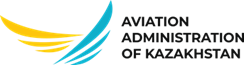 Личный листокпо учету кадров8. Образование:(добавлять строки по мере необходимости)Курсы повышения квалификации, семинары,  стажировки (за последние 5 лет)(добавлять строки по мере необходимости)Опыт работы (перечислите все предыдущие места работы): (добавлять таблицы по мере необходимости для каждого места работы )Иностранные языки (укажите степень владения)Ученая степень, ученое звание: _____________________Публикации, научные труды, изобретения, государственные награды, поощрения (грамоты и т.п.):_________________________14. Отношение к воинской обязанности и воинское звание: __________________________________________15. Семейное положение (перечислить членов семьи, в том числе родителей, с указанием даты рождения, фамилии, имени, отчества): _(холост/женат/не-замужем, разведен(-а))___ Дополнительная информация о себе:_________________________________________________________________________________________________________________________________________________________________________________________________________________________________________________________________________________________________________________________________________________________________________Подпись __________________			«_____» ___________________ 20___ г.  Personal record sheet8. Education:(add lines as needed)9. Advanced training courses, seminars, internships (for the last 5 years)(add lines as needed)Work experience ( list all previous jobs): (add tables as needed for each place of work)11. Foreign languages (specify the degree of proficiency)12. Academic degree, academic title: _____________________13. Publications, scientific works, inventions, state awards, incentives (diplomas, etc.):_________________________14. Attitude to military duty and military rank: __________________________________________15. Marital status (list family members, including parents, indicating date of birth, surname, first name): _(single/married/unmarried, divorced)___16. Additional information: _________________________________________________________________________________________________________________________________________________________________________________________________________________________________________________________________________________________________________________________________________________________________________Signature __________________			«_____» ___________________ 20___ .Кадрларды есепке алу парағы8. Білімі:(қажет болса жол қосуға болады)Біліктілікті арттыру курстары, семинарлар, тағылымдамалар (соңғы 5 жылда)(қажет болса жол қосуға болады)10 . Жұмыс тәжірибесі (барлық алдыңғы жұмыс орындарын көрсету):(қажет болса жол қосуға болады)Шет тілдерін білу (меңгеру деңгейін көрсету)12. Ғылыми дәрежесі, ғылыми атағы:_____________________Жарияланымдар, ғылыми еңбектер, өнертабыстар, мемлекеттік наградалар, көтермелеулер (грамоталар және т. б.):_________________________14.Әскери міндетке және әскери атаққа қатынасы:__________________________________________15. Отбасы жағдайы (туған күнін, тегін, атын, әкесінің атын көрсете отырып, отбасы мүшелерін, оның ішінде ата-анасын қоса): _(бойдақ / үйленген/тұрмыс құрмаған, ажырасқан    (- лар))___16.  Өзіңіз туралы қосымша ақпарат:_ _________________________________________________________________________________________________________________________________________________________________________________________________________________________________________________________________________________________________________________________________________________________________________Қолы __________________			«_____» ___________________ 20___ ж1.Ф.И.О.2.Дата рождения3.Национальность4.Домашний адрес:(фактический):  5.Домашний адрес:(по прописке):  6.Телефоны Домашний:  7.Телефоны Мобильный:Полное название учебного заведения, факультет, (отделение)Год поступленияГод окончанияСпециальность, квалификацияУказать номер диплома Название учебного заведенияГод, месяц началаГод, месяц окончанияТема специализациимесяц и годмесяц и годДолжность и место работыМестонахождениевступл.уходаДолжность и место работыМестонахождениеЯзыкСтепень владенияСтепень владенияСтепень владенияСтепень владенияЯзыкчтениеразговорн. письменнсвободное владениеспециальная лексикаФИОДата рожденияКем приходится1.2.3.4.1.Name2.Birth date3.nationality4.Residential address:5.Registered address:  6.Home phone number:  7.Mob.phone:Full name of the educational institution, faculty, (department)Admission yearGraduation yearSpecialty, qualificationSpecify the number of the diploma Name of the educational institutionyear and month of startyear and month of endSpecialization ThemeMonth, yearMonth, yearPosition and place of workLocationentrydismissalPosition and place of workLocationLanguageDegreeDegreeDegreeDegreeLanguageReadingSpeaking WritingFluentspecial vocabularyNameBirth dateWho is she/he to you1.2.3.4.1.А.Ж.Т.2.Туған күні3.Ұлты 4.Мекен-жайы:(нақты тұратын):  5.Мекен-жайы:(тіркелген):  6.Үй телефоны:  7.Мобилді телефон:Оқу орнының толық атауы, факультет, (бөлімше)Түскен жылыБітірген уақытыМамандығы, біліктілігідипломның нөмірін көрсетуОқу орнының атауыБасталған айы, жылыБітірген айы, жылыМамандандыру тақырыбыАйы жылыАйы жылылауазымы және жұмыс орныМекен-жайыкелгенікеткенілауазымы және жұмыс орныМекен-жайытілМеңгеру деңгейіМеңгеру деңгейіМеңгеру деңгейіМеңгеру деңгейітілоқусөйлеу жазбашаеркін арнайы лексикаАЖТТұған күніКім болып табылады1.2.3.4.